                                                                                                                  ПРОЕКТ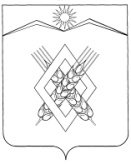 АДМИНИСТРАЦИЯ ХАРЬКОВСКОГО СЕЛЬСКОГО ПОСЕЛЕНИЯ ЛАБИНСКОГО РАЙОНАП О С Т А Н О В Л Е Н И Е       от                                                                                                                     № хутор ХарьковскийОб утверждении Положения об обеспечении условий для развития физической культуры и спорта на территории Харьковского сельского поселения Лабинского районаВ соответствии со ст. 14 Федерального закона от 6 октября 2003 г. N 131-ФЗ "Об общих принципах организации местного самоуправления в Российской Федерации", ст. 9 Федерального закона от 4 декабря 2007 г. N 329-ФЗ "О физической культуре и спорте в Российской Федерации", Уставом Харьковского сельского поселения Лабинского района, в целях обеспечения условий для развития физической культуры и массового спорта, организации проведения официальных физкультурно-оздоровительных мероприятий на территории поселения, постановляю:1. Утвердить Положение об обеспечении условий для развития физической культуры и спорта на территории Харьковского сельского поселения Лабинского района (далее - Положение) согласно приложению.2. Контроль за выполнением настоящего постановления оставляю за собой.3. Настоящее постановление вступает в силу со дня его обнародования.Глава администрацииХарьковского сельского поселенияЛабинского района                                                                              Е.А. ДубровинПОЛОЖЕНИЕ об обеспечении условий для развитияфизической культуры и спорта на территорииХарьковского сельского поселенияЛабинского районаГлава 1. ОБЩИЕ ПОЛОЖЕНИЯ.Настоящее Положение разработано в соответствии с Конституцией Российской Федерации, федеральными законами от 6 октября 2003 г. N 131-ФЗ "Об общих принципах организации местного самоуправления в Российской Федерации", от 4 декабря 2007 г. N 329-ФЗ "О физической культуре и спорте в Российской Федерации" и Уставом Харьковского сельского поселения Лабинского района.Данное положение регулирует отношения в сфере обеспечения условий для развития физической культуры и спорта и организации проведения физкультурно-оздоровительных и спортивных мероприятий и спорта на территории Харьковского сельского поселения Лабинского района, устанавливает расходные обязательства Харьковского сельского поселения Лабинского района в указанной сфере.Глава 2. ОСНОВНЫЕ ПРИНЦИПЫ ОТНОШЕНИЙ В СФЕРЕ ОБПЕЧЕНИЯ УСЛОВИЙ ДЛЯ РАЗВИТИЯ ФИЗИЧЕСКОЙ КУЛЬТУРЫ И СПОРТА.Основными принципами отношений в сфере обеспечения условий для развития физической культуры и массового спорта на территории Харьковского сельского поселения Лабинского района являются:1) обеспечение права каждого жителя поселения на свободу занятий физической культурой и спортом, на участие в спортивной жизни и пользование услугами спортивных объектов;2) учёт интересов всех граждан поселения при разработке и реализации муниципальных программ развития физической культуры и спорта признания ответственности граждан за своё здоровье и физическое состояние;3) создание правовых гарантий сохранения и развития физической культуры и спорта в поселении, непрерывности и преемственности физического воспитания различных возрастных групп граждан на всех этапах их жизнедеятельности.Глава 3. ПОЛНОМОЧИЯ ОРГАНОВ МЕСТНОГО САМОУПРАВЛЕНИЯ ПОСЕЛЕНИЯ В ОБЛАСТИ ФИЗИЧЕСКОЙ КУЛЬТУРЫ И СПОРТА.К полномочиям органов местного самоуправления Харьковского сельского поселения Лабинского района в области физической культуры и массового спорта относятся:1) определение основных задач и направлений развития физической культуры и массового спорта в поселении с учётом местных условий и возможностей;2) создание условий для бесплатных занятий физической культурой и спортом детей и молодежи (прежде всего из малоимущих семей, детей -сирот и инвалидов);3) разработка, утверждение и реализация муниципальных календарных планов физкультурных и спортивных мероприятий, в том числе включающих в себя физкультурные мероприятия и спортивные мероприятия по реализации комплекса ГТО;4) внедрение физической культуры и спорта в режим труда, учёбы и отдыха различных групп населения;5) организация физкультурно-спортивной работы по месту жительства населения;6) формирование сборных команд и обеспечение их участия в районных, краевых и иных спортивных соревнованиях;7) развитие детско-юношеского спорта в целях создания условий для подготовки спортивных сборных команд муниципальных образований;8) организация медицинского обеспечения официальных спортивных мероприятий поселения;9) содействие и поощрение деятельности организаторов, ведущих в поселении на добровольной основе работу в области физической культуры и спорта;10) содействие обеспечению общественного порядка и безопасности граждан при проведении на территории поселения физкультурных и спортивных мероприятий.Глава 4. ОРГАНИЗАЦИЯ ОТНОШЕНИЙ В СФЕРЕ ОБЕСПЕЧЕНИЯ УСЛОВИЙ ДЛЯ РАЗВИТИЯ ФИЗИЧЕСКОЙ КУЛЬТУРЫ И СПОРТА.Совет Харьковского сельского поселения Лабинского района в указанной сфере осуществляет следующие полномочия:1) утверждает местный бюджет в части расходов на физическую культуру и спорт;2) утверждает основные положения в сфере физической культуры и массового спорта;3) осуществляет контроль в установленном порядке.4) осуществляет иные полномочия в указанной сфере в соответствии с законодательством.2. Администрация поселения в указанной сфере осуществляет следующие полномочия:1) обеспечивает исполнение законодательства Российской Федерации, Краснодарского края, нормативных правовых актов органов местного самоуправления в сфере физической культуры и спорта;2) осуществляет единую политику поселения в сфере физической культуры и спорта;3) утверждает и реализует муниципальные программы развития физической культуры и спорта на территории сельского поселения;4) разрабатывает и реализует календарные планы физкультурно-оздоровительных и спортивно-массовых мероприятий на территории поселения;5) обеспечивает подготовку сборных команд поселения и их выступлений на районных, краевых и иных спортивных соревнованиях;6) создание условий для строительства, содержания, ремонта, реконструкции и рационального использования спортивных сооружений, благоустройства прилегающих к указанным сооружениям территорий;7) создает условия для оказания населению поселения услуг в области физической культуры и спорта;8) осуществляет иные полномочия в указанной сфере в соответствии с законодательством.Глава 5. ФИНАНСОВОЕ ОБЕСПЕЧЕНИЕ.Финансирование расходов для развития на территории Харьковского сельского поселения Лабинского района физической культуры и спорта, организации проведения физкультурно-оздоровительных мероприятий осуществляется на:1) обеспечение условий для развития на территории поселения физической культуры и спорта;2) обеспечение физкультурно-оздоровительных и спортивных мероприятий поселения;3) подготовку сборных команд поселения и их выступлений на районных, краевых и иных спортивных соревнованиях;4) иные физкультурно-оздоровительные и спортивные мероприятия в соответствии с законодательством.Финансирование расходов осуществляется в пределах средств, предусмотренных в бюджете Харьковского сельского поселения Лабинского района, а также с привлечением иных источников финансирования, предусмотренных действующим законодательством.ГЛАВА 5. ИСПОЛЬЗОВАНИЕ СУЩЕСТВУЮЩИХ ФИЗКУЛЬТУРНО-ОЗДОРОВИТЕЛЬНЫХ И СПОРТИВНЫХ СООРУЖЕНИЙФизкультурно-оздоровительные и спортивные сооружения надлежит использовать только по прямому назначению в целях осуществления деятельности в сфере физической культуры и спорта.Разрешается проводить на физкультурно-оздоровительных и спортивных сооружениях, находящихся в муниципальной собственности, занятия бесплатно или на льготных условиях для детей дошкольного возраста, детей из малообеспеченных семей, детей-сирот и детей, оставшихся без попечения родителей, а также обучающихся в общеобразовательных учреждениях, пенсионеров, инвалидов в соответствии с нормативными и правовыми муниципальными актами.Ведущий специалист администрации                                           О.В. ФилипченкоПРИЛОЖЕНИЕУТВЕРЖДЕНпостановлением администрацииХарьковского сельского поселения Лабинского районаот _____________ N_______